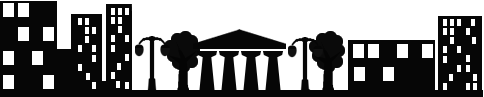 Daugavpilī24.05.2019. UZAICINĀJUMS
iesniegt piedāvājumu1.Pasūtītājs:Pašvaldības SIA “Sadzīves pakalpojumu kombināts”Višķu iela 21 K, Daugavpilī, LV-5410Tālr./fakss: Nr.65424769e-pasts: spkpsia@gmail.commājas lapa: www.sadzive.lvkontaktpersona: Ludmila Sokolovska, tālr.Nr.22001171Publisko iepirkumu likumā nereglamentētais iepirkums“Ēkas fasādes Stacijas ielā 63, Daugavpilī, jumta seguma nomaiņas un spāru daļējās atjaunošanas darbu apliecinājuma kartes izstrāde ( ēkas kadastra apzīmējums 05000014811001)”Iepirkuma identifikācijas Nr.SPK2019/92.Iepirkuma priekšmeta apraksts:2.1.“ Ēkas fasādes Stacijas ielā 63, Daugavpilī, jumta seguma nomaiņas un spāru daļējās atjaunošanas darbu apliecinājuma kartes izstrāde (ēkas kadastra apzīmējums 05000014811001)”, saskaņā ar pielikumu Nr.1.3.Piedāvājumu var iesniegt: 3.1.personīgi, vai pa pastu Višķu ielā 21K, Daugavpilī (2.stāvā, kabinetā Nr.1),3.2.pa e-pastu: spkpsia@gmail.com (ieskenētā veidā vai parakstītu ar drošu elektronisko parakstu),3.3.piedāvājuma iesniegšanas termiņš: līdz 2019.gada 6.jūnijam plkst.12:00.4.Paredzamā līguma izpildes termiņš: 1 (viens) mēnesis no līguma noslēgšanas brīža. 5.Veicamo darbu objekts: Stacijas iela 63 (pirts Nr.1), Daugavpilī.6.Objekta apsekošana: tehniska apskate un atzinuma sastādīšana.7.Piedāvājumā jāiekļauj:pretendenta rakstisks iesniegums par dalību iepirkuma procedūrā, kas sniedz īsas ziņas par pretendentu (pretendenta nosaukums, juridiskā adrese, reģistrācijas Nr., kontaktpersonas vārds, uzvārds, tālrunis, fakss, e-pasts);pretendents iesniedz:1. Finanšu piedāvājumu (cena jānorāda euro bez PVN 21%). Cenā jāiekļauj visas izmaksas.8.Piedāvājuma izvēles kritērijs: finanšu piedāvājums ar viszemāko cenu.9. Paziņojums par rezultātiem tiks publicēts mājas lapā: www.sadzive.lv.Iepirkumu komisijas priekšsēdētājs					M.Voitāns Pielikums Nr.124.05.2019.uzaicinājumam iesniegt piedāvājumu, iepirkuma ID Nr.SPK2019/9TEHNISKĀ SPECIFIKĀCIJA “Ēkas fasādes Stacijas ielā 63, Daugavpilī, jumta seguma nomaiņas un spāru daļējās atjaunošanas darbu apliecinājuma kartes izstrāde ( ēkas kadastra apzīmējums 05000014811001)”Apliecinājuma kartes izstrāde, autoruzraudzībaObjekts: Ēkas fasādes Stacijas ielā 63, Daugavpilī, jumta seguma nomaiņa, spāru daļēja atjaunošanaObjekta adrese: Stacijas iela 63, Daugavpilī (kadastra numurs 05000014811)Ēkas raksturojums:Apbūves laukums – 1175,6 m2;Būvtilpums – 862 m3;Kopējā platība – 1474,6 m2;Lietderīgā platība – 1424,7 m2;Stāvu skaits – 2 stāvi virszemes;1. kapitalitātes grupa;Lietošanas veids -1251;  Funkcija – pirts, tirdzniecības, šūšanas pakalpojumu sniegšana;Jumta aptuvenā  platība 1153,48 m2 (jumta seguma platība  precizējama būvprojekta izstrādes stadijā)Uzdevums:Izstrādāt un saskaņot apliecinājuma karti, jumta seguma nomaiņas darbiem, jumta seguma montāža no cinka un daļēja spāru, un latojuma remonst tai skaitā veikt būvatļaujas izņemšanu un atzīmes par būvdarbu nosacījumu izpildi saņemšanu; Saskaņot apliecinājuma karti ar Pasūtītāju, Daugavpils pilsētas būvvaldi un citām atbildīgām institūcijām; Būvniecības laikā veikt objekta autoruzraudzību;Darbus veikt saskaņā ar:Latvijas Republikas spēka esošiem normatīviem aktiem;Daugavpils pilsētas Būvvaldes prasībām;Citu atbildīgo institūciju tehniskajiem un īpašajiem noteikumiem un prasībām;Tehnisko specifikāciju projektēšanas darbiem. Veikt būvatļaujas saņemšanu; Veikt būvniecības būvdarbu apjomu un izmaksu aprēķinu izstrādi; Veikt apliecinājuma kartes saskaņošanu ar:  Ēkas īpašnieku / Pasūtītāju; Daugavpils pilsētas būvvaldi;  Citām atbildīgām institūcijām (piem. VUGD, Veselības inspekcija, inženiertīklu īpašnieki un citi).Veikt atzīmes par apliecinājuma kartes nosacījumu izpildi saņemšanu;Veikt autoruzraudzību apliecinājuma realizācijas (būvniecības) laikā.Projektēšanas darbu pamatnosacījumi: Jumts – jumta seguma maiņa pret atbilstošu  jumta segumu, pretkondensāta plēves ieklāšana un bojāto nesošo konstrukciju pastiprināšana. Atsevišķi izstrādāt un ēkas piekļāvumu mezglu atjaunošanu. Paredzēt jaunas lietus ūdens novadīšanas sistēmas ierīkošanu, kas ir aprīkota ar sildkabeli un devējiem, pārskatīt un izstrādāt, risinājumus lietus ūdens novadīšanas sistēmas lietus ūdens novadīšanai uz pilsētas tīkliem. Paredzēt visu jumta koka konstrukciju apstrādi ar anitpirēnu (tai skaitā latojums), nomaināmām (daļejām) koka konstrukcijām (spārēm)  jābūt antiseptizētām (impregnētām). Paredzēt bēniņu telpas vedināšanu. Paredzēt lūku izbūvi, paredzēt sniega barjeru uzstādīšanu. Elektroinstalācijas – bēniņu telpā nepieciešams uzstādīt atbilstošu apgaismojumu . Paredzēt  un veikt esoša apgaismojuma atjaunošanu. Izvērtēt nepieciešamību ierīkot (vai atjaunot) zibens novadīšanas sistēmu;Būvprojektēšanas stadijas:Būvprojektēšanas sagatavošanas darbi;Būvniecības ieceres dokumentācijas izstrāde un apliecinājuma kartes izstrāde, tā saskaņošana ar Pasūtītāju, ar visām atbildīgām institūcijām un nepieciešamības gadījumā ar blakus esošo īpašumu īpašniekiem; Būvatļaujas, ar projektēšanas nosacījumiem, saņemšana;Apliecinājuma kartes izstrāde, saskaņošana atbildīgajās institūcijās, kā arī ar ēkas īpašnieku;Autoruzraudzība būvprojekta realizācijas laikā.Termiņš:Kopējais apliecinājuma kartes izstrādes termiņš –1 mēnesis. Pasūtītāja saskaņojums neatbrīvo Projektētāju no atbildības par apliecinājuma kartes risinājumu kvalitāti, atbilstību normatīvo aktu, līguma prasībām un līguma termiņiem.Vispārīgas prasības:5.1. Apliecinājuma karti izstrādāt atbilstoši Tehniskajai specifikācijai, Pasūtītāja un tehniskās specifikācijas prasībām, Daugavpils pilsētas būvvaldes prasībām, tehniskajiem noteikumiem un būvniecību reglamentējošiem normatīvajiem aktiem;  5.2. Apliecinājuma karte saskaņojama ar Pasūtītāju un visām normatīvajos aktos atbildīgajām institūcijām; 5.3. Apliecinājuma kartes sastāvā jābūt visām nepieciešamajām sadaļām, lai pilnībā realizētu būvniecības ieceri. Ja kāda sadaļa nav norādīta Tehniskajā specifikācijā, Projektētājam jāparedz nepieciešamo sadaļu izstrādāšana būvniecības ieceres realizēšanai atbilstoši atbildīgo institūciju un Pasūtītāja prasībām;5.4. Apliecinājuma kartes sastāvam, komplektācijai un noformējumam jāatbilst Latvijas Republikas normatīvajiem aktiem; 5.5. Apliecinājuma kartes risinājumiem jāgarantē būves un tās atsevišķu elementu stiprība, stingrība, noturība, energoefektivitāte, ugunsdrošība un vides aizsardzība kā būvniecības, tā arī ekspluatācijas laikā. Sastādīja:saimniecības vadītāja							L.Sokolovska 